   City of Santa Fe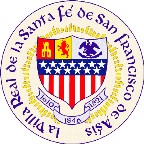        Parking DivisionCity Employee/Elected Official Parking Permit Application                Contact us at (505) 955-6581 or visit us at www.santafenm.gov/parkingPERMIT TYPE:☐ NEW☐ RENEWAL – PERMIT #:______________________☐ Official City Business (OCB).  Must be pre-approved by City ManagerREQUIREMENTS:  Copy of current registration for each vehicle(s) Copy of City issued Employee IDAll past due or unpaid parking citations must be paid in full prior to permit approval and/or renewalREQUIRED FIELDS (*)   PLEASE PRINT *Employee Name: __________________________ *Emp. Cell Phone #: _______________________*City Email: __________________________ *Personal Email: _______________________________*Mailing Address: ___________________________*City: ________*State: ____*Zip Code: _______*Department: __________________________________*Division: ________________*Department Mailing Address: _____________________________ *Office Phone #: _____________*Office Contact Name: _______________________ * Contact’s Email: ________________________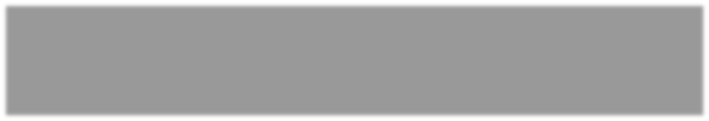 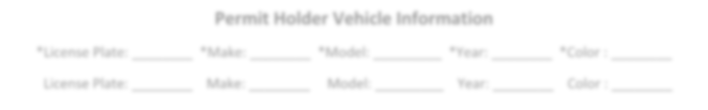 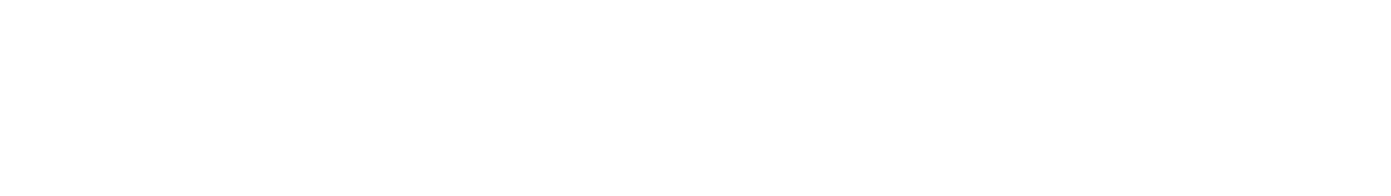 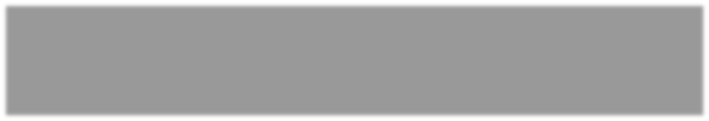 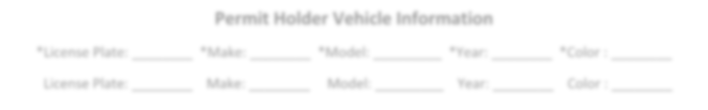 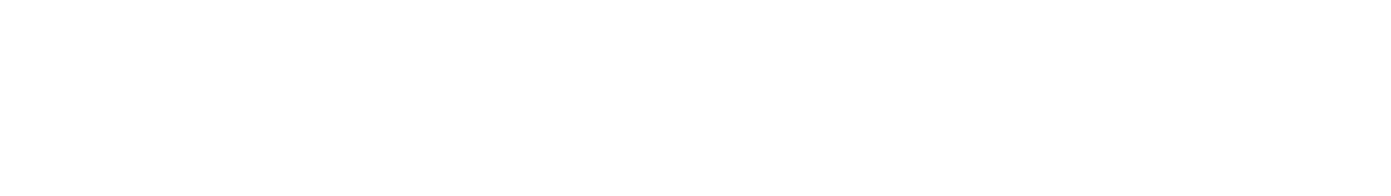 City Employee/Elected Official Parking Permit Application Contact us at (505) 955-6581 or visit us at www.santafenm.gov/parkingParking Facility☐Convention Center Garage	     ☐ Sandoval Garage                      ☐Railyard Garage Facility Access Control (Work Hours Only)☐ Monday – Friday     7:00AM to 7:00PM and/or☐ Saturday     7:00AM to 7:00PM (explain below)Provide Reason for Saturday Use (add page if necessary): _________________________________________________________________________________________I have reviewed and understand the Parking Permit Policies and Procedures and by my signature below, I agree that I am fully responsible for the use of my Permit and Access card. Parking Permits and Access cards are NOT transferable. I understand that employee Parking in City garages is restricted to City’s Business hours and/or while conducting City Business only.  Storage of personal vehicles in City garages is prohibited.  Violators are subject to enforcement and revocation of this permit or access card.  Employee is responsible to pay parking fees for personal use of City garages. NOTE:  ACCESS CARD REPLACEMENT COST:  $52.50Separation from EmploymentWhen an employee/elected official is no longer employed/affiliated with City Government their access card shall be promptly returned to the Parking Division.(A fee of $52.50 will be charged to the Department/Division for unreturned employee or fleet vehicle Access Card/s.)Applicant Signature: __________________________________________  Date: _____________________Approved By: _________________________________        _______________________     ________                          Print Name					 Signature			    DateCheck One:	☐ Department Director 	☐ Division Director/Manager		Page 2 